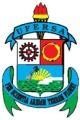 MINISTÉRIO DA EDUCAÇÃOUNIVERSIDADE FEDERAL RURAL DO SEMI-ÁRIDOCONSELHO UNIVERSITÁRIOPROGRAMA DE APOIO FINANCEIRO A ESTUDANTES DE GRADUAÇÃO PARECER DE AVALIAÇÃOPeríodo:Cidade:UF: